Общество с ограниченной ответственностью«ЭЛЕКТРОТЕХСЕРВИС»654043 Кемеровская область г. Новокузнецк, тупик Есаульский, 27, корпус 5тел./факс  (3843) 59-20-14, 59-48-84.		E-mail: ets@zavodses.ruТехническая информацияКОМПЛЕКТНЫЕ ТРАНСФОРМАТОРНЫЕ ПОДСТАНЦИИ БЛОЧНЫЕ ТИПА КТПБ 110/35/10(6) кВ.ЗДАНИЕ ДЕЖУРНОГО ПЕРСОНАЛА ОПУ.г.НовокузнецкСОДЕРЖАНИЕВведение ....…………………………………………………………………..…...3Назначение и область применения …………..……………………………..…..3Краткое описание конструкции    ……………………………………………....4Приложение А Общий вид ОПУ………….….…………………………………5ВВЕДЕНИЕ Настоящая техническая информация распространяется на комплектные трансформаторные подстанции блочные типа КТПБ 110/35/10(6) кВ - Здание дежурного персонала ОПУ (далее по тексту ОПУ) и служит для ознакомления с принципом устройства, основными параметрами и характеристиками, конструкцией, комплектацией и правилами оформления заказа.Изменения комплектующего оборудования либо отдельных конструктивных элементов, в том числе связанные с дальнейшим усовершенствованием конструкции, не влияющие на основные технические данные, могут быть внесены в поставляемые ОПУ без предварительных уведомлений.НАЗНАЧЕНИЕ И ОБЛАСТЬ  ПРИМЕНЕНИЯБлочно-модульное здание ОПУ предназначено для размещения оборудования релейной защиты и автоматики подстанции. В пункте управления предусмотрены помещения ОПУ для размещения панелей релейной защиты, управления и сигнализации, аппаратуры связи и устройств телемеханики, а также оборудованные для работы и отдыха выездного и ремонтного персонала. ОПУ рассчитано для работы в условиях, соответствующих климатическому исполнению УХЛ категории размещения 1 согласно ГОСТ 15150-69, а именно: среднее из ежегодных экстремальных максимальных температур окружающего воздуха не выше плюс 40°С (при средней из ежегодных экстремальных среднесуточных температур не выше плюс 38°С) и не ниже средних из ежегодных абсолютных экстремальных минимальных температур минус 60°С (при средней из ежегодных экстремальных среднесуточных минимальных температур минус 55°С);абсолютная экстремальная максимальная температура плюс 45°С;абсолютная экстремальная минимальная температура минус 70°С;нормативный скоростной напор ветра – по V ветровому району при повторяемости 1 раз в 10 лет;район по гололеду І-V;среда невзрывоопасная, не содержащая взрывоопасной пыли, агрессивных газов и паров, разрушающих металл и изоляцию;высота над уровнем моря до 1000 м;сейсмичность района строительства – до 9 баллов по шкале MSK 64 включительно на уровне до 10 м.2.4 Все помещения оборудованы освещением, отоплением и вентиляцией, по желанию заказчика – кондиционерами. При отсутствии обслуживающего персонала в холодное время года в пункте управления автоматически поддерживается температура не ниже +5° С.Структура условного обозначения ОПУ:       ОПУ – УХЛ1            1              2            		1 – обще-подстанционный пункт управления;2 – климатическое исполнение по ГОСТ 15150-69. 3. КРАТКОЕ ОПИСАНИЕ КОНСТРУКЦИИМодульное ОПУ состоит из транспортабельных блоков с оборудованием и торцевых (крайних) блоков. Количество блоков ОПУ зависит от устанавливаемого оборудования. Возможно применение блоков других габаритов по отдельному заказу.В качестве теплоизолирующих материалов используются трехслойные панели типа «сэндвич» с наполнителем из негорючей минеральной ваты толщиной до 200 мм.Крайние блоки служат в качестве ограждающих и теплоизолирующих конструкций и имеют двери, позволяющие транспортирование оборудования во время его ремонта или замены. Двери имеют возможность закрытия, только наружной съемной дверной ручкой или дополнительно навесным замком. На стенке крайнего блока устанавливается: распределительный ящик (для питания освещения, нагревательных элементов и вентиляторов), светильники и вентиляторы.Средние блоки предназначены для установки необходимого оборудования в зависимости от назначения ОПУ.В зависимости от заказа (длины) ОПУ в блоках устанавливаются элементы отопления и светильники. Проводка вспомогательных цепей обогрева, освещения и вентиляции монтируется в блоках на заводе, при монтаже ОПУ необходимо только соединить цепи смежных блоков между собой согласно монтажной схемы. При необходимости возможна установка систем кондиционирования, климат контроля, подогрева пола, систем охранной и пожарной сигнализации.В состав аппаратуры ОПУ входят: Панели дифференциальной защиты силовых трансформаторов. Панели автоматического регулирования силовых трансформаторов под нагрузкой. Панели управления секционными выключателями. Панели защиты линии верхнего напряжения. Панели защиты по напряжению. Ввод и распределение собственных нужд подстанции. Шкаф управления оперативным током. Комплект бесперебойного питания оперативным током. Система центральной сигнализации. Панели ВЧ-связи. Панель телемеханики. Клеммные шкафы.ПРИЛОЖЕНИЕ А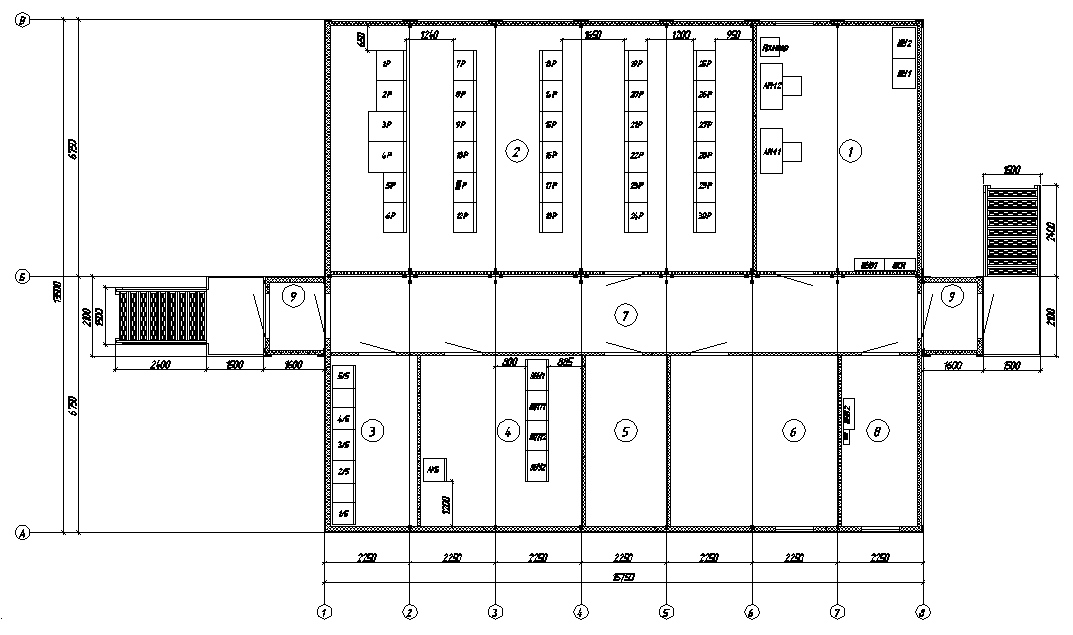 Помещение АРМ дежурногоПомещение панелей РЗА и АСУ ТППомещение ЩСНПомещение ЩПТПомещение хранения средств защитыПомещение для отдыха и обогрева ремонтной бригадыКоридорГардеробнаяТамбурРис 1 – Общий вид ОПУ. 